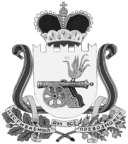 ВЯЗЕМСКИЙ РАЙОННЫЙ СОВЕТ ДЕПУТАТОВРЕШЕНИЕот 26.02.2020 № 11	Заслушав отчет комитета по культуре, спорту и туризму Администрации муниципального образования «Вяземский район» Смоленской области за 2019 год, решение постоянной комиссии по социальной политике Вяземского районного Совета депутатов, Вяземский районный Совет депутатов РЕШИЛ: 	Отчет комитета по культуре, спорту и туризму Администрации муниципального образования «Вяземский район» Смоленской области о проделанной работе за 2019 год утвердить и признать деятельность комитета по культуре, спорту и туризму Администрации муниципального образования «Вяземский район» Смоленской области удовлетворительной.И.о. председателя Вяземского районного Совета депутатов							Е.Н. МоторинаОб отчете комитета по культуре, спорту и туризму Администрации муниципального образования «Вяземский район» Смоленской области за 2019 год